附件：白山森林步道形象标识（LOGO）征集活动评选结果公示一、一等奖空缺二、二等奖3名1.设计者：陈武强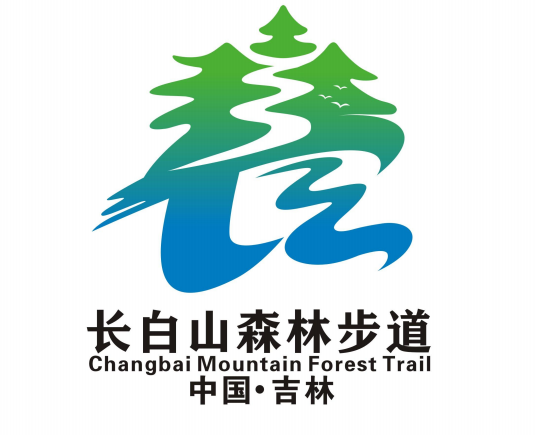 2.设计者：李桂斌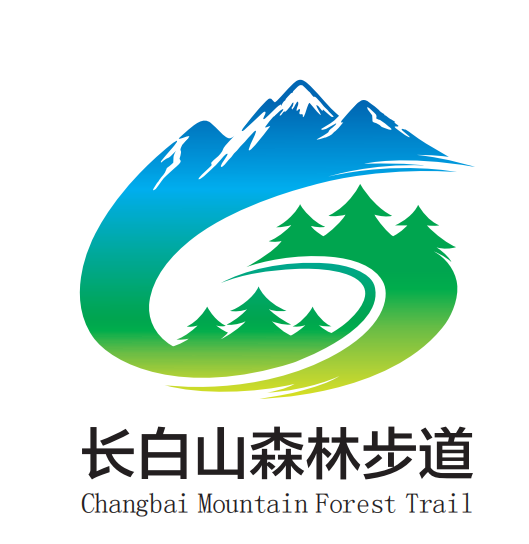 3.设计者：徐峰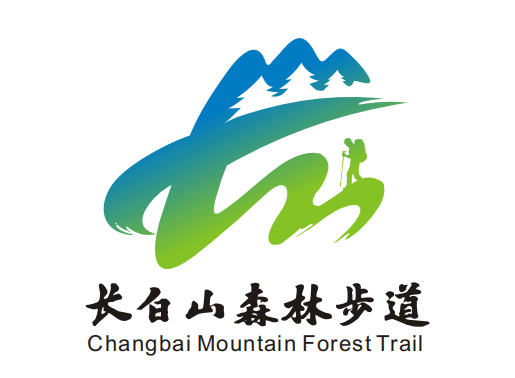 三等奖5名1.设计者：黄浩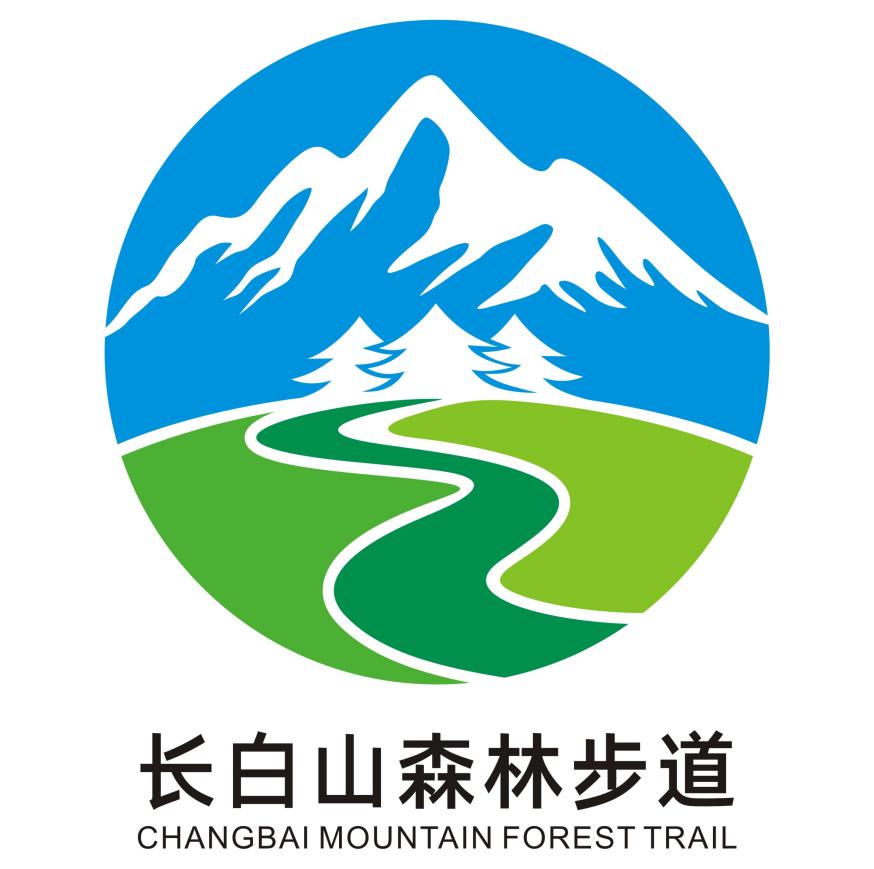 2.设计者：刘洪龙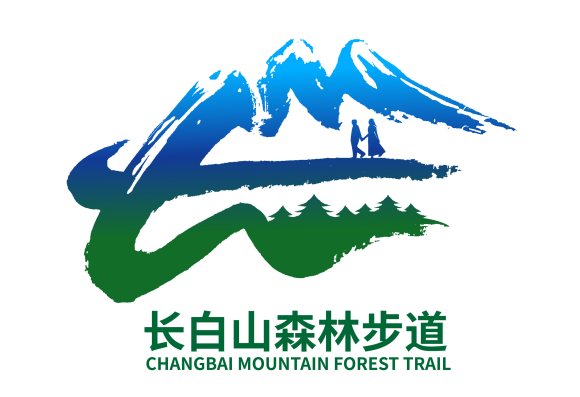 3、设计者：尹会文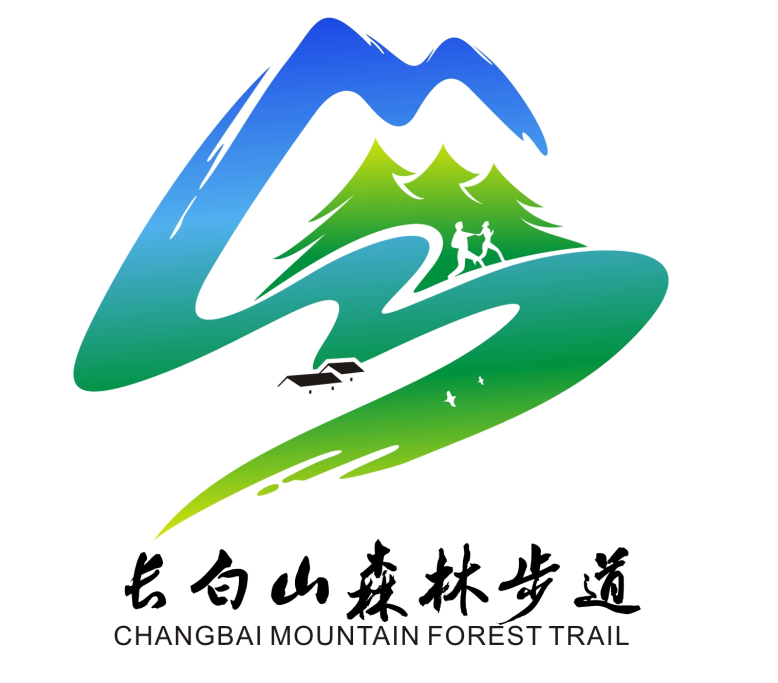 4.设计者：王伶锋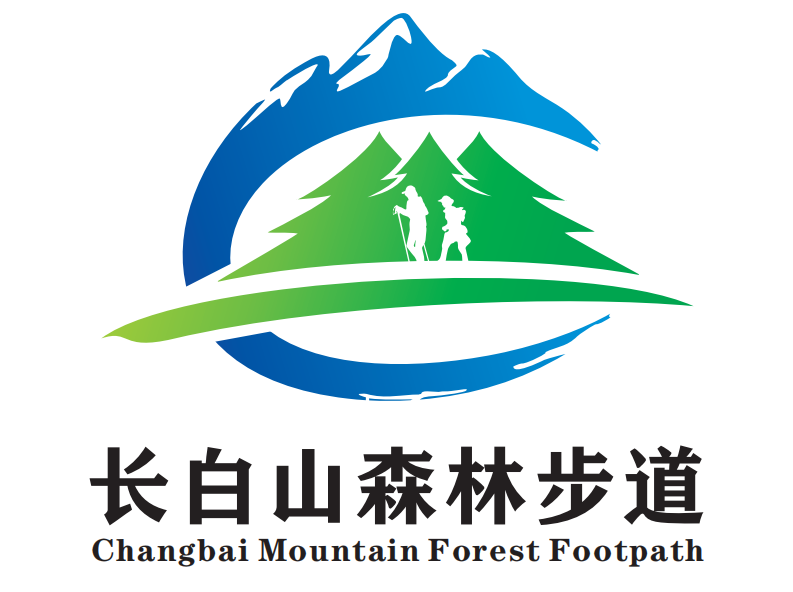 5.设计者：徐峰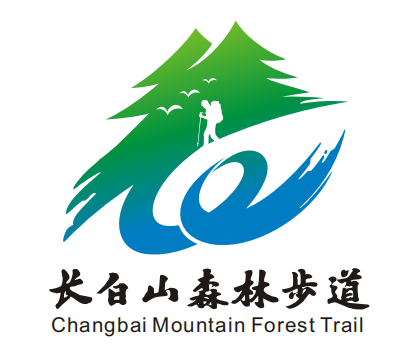 